___________________________________________________________________________________BUDBROOKE PARISH COUNCIL MEETINGNotice is hereby given that an ordinary meeting of Budbrooke Parish Council will be held at Budbrooke Village Hall on Wednesday 4th April 2018 at 8pm, for the purpose of transacting the following business.Simone BushClerk to the Council28/3/18AGENDA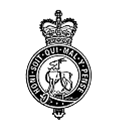 BUDBROOKE PARISH COUNCILClerk: Mrs Simone Bush17 Hicks Close, Warwick, CV34 5ND07708 177206 / email: clerk@budbrookepc.org.uk Website: www.budbrookepc.org.uk1PUBLIC COMMENTS2DECLARATIONS OF INTEREST & DISPENSATIONS3APOLOGIES & ACCEPTANCE OF REASONS FOR ABSENCE4MINUTES OF PREVIOUS MEETING5POLICE MATTERS / WRW COMMUNITY FORUM ISSUES6PLAYGROUNDS7MATTERS ARISING8910CORRESPONDENCEREVIEW OF RETENTION OF DOCUMENTS & RECORDS MANAGEMENT POLICIESCONFIRM DETAILS OF ANNUAL PARISH MEETING11PARISH MAINTENANCE12MATTERS PERTAINING TO OUTSIDE BODIES (CC/VH/OTHER)13PLANNING MATTERS14NEWSLETTER & WEBSITE15FINANCIAL INFORMATION16MATTERS FOR INCLUSION ON NEXT AGENDA17DATE OF NEXT MEETING